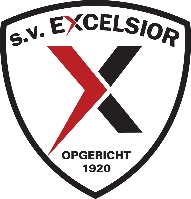 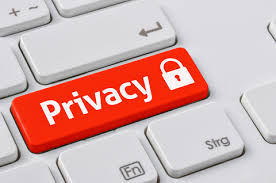 GeheimhoudingsverklaringSv Excelsior gaat zorgvuldig om met (persoons)gegevens en verwacht dat ook van diegenen die actief zijn binnen de vereniging. Daarom geldt voor hen een geheimhoudingverklaring.Ondergetekende is als werknemer/vrijwilliger/bestuurslid/commissielid actief bij sv Excelsior (verder: vereniging). Met het ondertekenen van deze verklaring verklaart ondergetekende:dat ik geheimhouding in acht neemt over alle bijzonderheden die ik bij mijn inzet voor de vereniging over de vereniging, haar leden en andere relaties van de vereniging te weten ben gekomen. Het is mij verboden deze informatie op welke manier dan ook met derden direct of indirect te delen; dat het gaat hierbij om informatie waarvan ik het vertrouwelijke karakter ken of redelijkerwijs kan vermoeden. Dit geldt in elk geval, maar niet uitsluitend, voor (persoons)gegevens;dat deze geheimhoudingsplicht geldt zowel tijdens als na afloop van mijn inzet voor de vereniging;dat ik bij het einde van mijn actieve inzet voor de vereniging alle eigendommen (kleding en sleutels), correspondentie, aantekeningen, tekeningen, (elektronische) informatiedragers en andere zaken die betrekking hebben op de activiteiten van de vereniging inlever bij het bestuur van de vereniging. Ook alle (digitale) gegevens die betrekking hebben op de activiteiten van de vereniging draag ik op dat moment over aan het bestuur van de vereniging. Na overdracht verwijder ik deze gegevens definitief en niet –traceerbaar;dat bij overtreding van deze verklaring tijdens mijn inzet voor de vereniging de vereniging mijn inzet met onmiddellijke ingang mag beëindigen; dat als ik de verplichtingen uit deze verklaring niet volledig nakom, ik aan de vereniging een boete verschuldigd ben van € 500,-. Deze boete is ineens opeisbaar zonder dat daar een sommatie of ingebrekestelling aan vooraf hoeft te gaan. Als de werkelijke schade hoger is dan de boete dan betaal ik een aanvullende vergoeding tot aan de werkelijk geleden schade. Naam: 	….…………………………………………………………….	Handtekening: ….……………………………………………Voorletters: ……………….	

Datum: ….……………………………………………………………	